Муниципальное бюджетное общеобразовательное учреждение «Кириковская средняя школа»РАБОЧАЯ ПРОГРАММАкурса «Профессиональное самоопределение» для учащихся  9  класса муниципального бюджетного общеобразовательного учреждения «Кириковская средняя школа»Составил:  учитель –дефектолог     Ивченко Олег Владимирович2023-2024 учебный год1. Пояснительная записка.      Настоящая рабочая  программа по учебному предмету «Социально-бытовая ориентировка» для учащихся 9 класса составлена на основании основной адаптированной  основной образовательной программы основного общего образования муниципального бюджетного общеобразовательного учреждения «Кириковская средняя школа» от 31 августа 2023 года, утвержденная приказом по учреждению № 296-ОД -од, учебного плана для 9 класса муниципального бюджетного общеобразовательного учреждения «Кириковская средняя школа», по адаптированной  образовательной программе для детей с ограниченными возможностями здоровья (легкая степень умственной отсталости) на 2023-2024 учебный год,  положения о рабочей программе педагога  муниципального бюджетного общеобразовательного учреждения «Кириковская средняя  школа» реализующего предметы, курсы и дисциплины общего образования от 30 мая 2019 года.   Настоящая программа рассчитана  на пятидневную рабочую неделю и написана с учетом требований, Постановления Главного государственного санитарного врача РФ от 28 сентября 2020 г. N 28 "Об утверждении санитарных правил СП 2.4.3648-20 "Санитарно-эпидемиологические требования к организациям воспитания и обучения, отдыха и оздоровления детей и молодежи"
   Программа построена с учетом принципов системности, научности, доступности.Практика показала, что особенности психофизического развития школьников с интеллектуальной недостаточностью затрудняют их вхождение в социум. В настоящее время актуальной остается проблема профессионального самоопределения обучающихся с ограниченными возможностями здоровья. Трудоустройство лиц с ограниченными возможностями в развитии всегда было сложной задачей для государства. А для людей этой категории получение профессии, трудовая деятельность служит одним из методов коррекции, способствует накоплению социального опыта. В соответствии с Декларацией о правах умственно отсталых лиц, принятой Генеральной Ассамблеей ООН 20.12.71, а также Конвенцией о правах ребенка, принятой в 1989 году, государства, подписавшие эти документы, признают право неполноценного ребенка на особую заботу и отвечают за оказание этой заботы о нем. Помощь, обеспечивающая доступ к услугам в области образования, медицинского обслуживания, профессиональной подготовки и трудовой деятельности приводят к наиболее полному вовлечению ребенка в социальную жизнь. Большое значение в системе трудового обучения имеет профессиональная ориентация учащихся, влияющая на степень овладения учащимися той или иной профессией, квалификацией. Однако, для обучающихся по программам для детей с интеллектуальной недостаточностью ограничено число доступных им профессий и мест для трудоустройства, что затрудняет выпускникам этих учреждений возможность быть конкурентоспособными на рынке труда. Получив за годы учебы в школе сумму определенных знаний и трудовых навыков, но не имея достаточного социального опыта, выпускники не всегда могут определиться в жизни самостоятельно, они не сразу реализуют полученные в школе навыки трудовой подготовки, поэтому профориентационная работа в школе, тесная связь с близ лежащими начальными и средними профессиональными образовательными учреждениями, а так же и производственными предприятиями даёт возможность выбора профессии для обучающихся с интеллектуальными нарушениями. Курс «Профессиональное самоопределение» способствует интеграции в общество обучающихся с легкой степенью умственной отсталости (интеллектуальными нарушениями), включению выпускников с ограниченными возможностями здоровья в профессиональную деятельность и  сферу общественного производства и создает предпосылки для их занятости в качестве части трудоспособного населения, самореализации, как полноценных членов общества, возможности жить в соответствии с социальными правами и гарантиями, а не существовать в зависимости от социальной помощи государства.Цель программы является подготовка учащихся 9 класса, обучающихся по адаптированной  основной образовательной программе основного общего образования муниципального бюджетного общеобразовательного учреждения «Кириковская средняя школа» к трудовой самостоятельной жизни, к сознательному выбору профессии и профильному самоопределению.Задачи программы:- способствовать накоплению у детей определенной суммы знаний, умений и навыков в области профессионального самоопределения;- формировать позитивное отношение к труду, воспитание трудолюбия, развитие трудовых навыков, создание условий удовлетворения потребностей обучающихся в различных видах трудовой деятельности;- воспитывать чувство ответственности за качество выполняемой работы, уважения к людям труда, понимания значения труда в жизни человека;-помочь овладению общей ориентировкой в мире профессий и навыками профессионального труда;-сформировать познавательную активность, любознательность, интерес, самостоятельность;-научить детей правильному профессиональному самоопределению;-ознакомить с учебными профессиональными заведениями, с конкретной ситуацией на рынке труда; - сформировать ответственное отношение к своему будущему, умение реалистически оценивать свои возможности, представления о своих жизненных ценностях;- сформировать элементарные знания о законодательстве трудовых отношений в обществе.Деятельность учащихся в процессе профессиональной ориентации нацелена на приобретение первоначального опыта в различных сферах, познавательной и социально - профессиональной практики. Этому способствует сама программа трудового обучения  в рамках адаптированной  основной образовательной программе основного общего образования муниципального бюджетного общеобразовательного учреждения «Кириковская средняя школа» для обучающихся с легкой степенью умственной отсталости (нарушениями интеллекта). По завершению реализации настоящей образовательной программы обучащихся с ограниченными возможностями здоровья должен определиться в понимании своих интересов в выборе профессии.Формы занятий:- беседы;- встречи с представителями различных профессий, экскурсии на предприятия.- организация общественно-полезного труда школьников, как проба сил для выбора будущей профессии;- психодиагностические процедуры, ролевые игры;- экскурсии в профессиональные учебные заведения;- тестирование, подготовка к экзаменам по профессионально-трудовому обучению.Рабочая программа рассчитана к реализации в объеме 68 учебных часов в течении 34 учебных недель. Реализация рабочей программ завершается промежуточной аттестацией в форме тестирования в мае 2024 года.2. Планируемые результаты освоения курса.Программа курса предполагает достижение выпускниками 9 класса следующих личностных, метапредметных и предметных результатов.         Личностные результаты освоения курса.         Идентификация себя как гражданина России, уважение к истории, культуре, традициям, языкам, ценностям народов России и народов мира и каждому его представителю.         Готовность и способность к саморазвитию и самообразованию, осознанному выбору и построению индивидуальной профессионально-образовательной траектории с учетом знаний о себе и мире профессий.         Стремление соответствовать нормам нравственного поведения, общим для всех культур и религий.         Уважение к любым видам профессиональной деятельности на основе опыта участия в социально значимом труде.         Следование социальным нормам и правилам поведения в обществе.         Развитие универсальных компетенций, значимых в любой профессиональной деятельности (ответственность, честность, готовность к сотрудничеству, трудолюбие).        Осознание ценности здорового и безопасного образа жизни, усвоение правил безопасного поведения в ситуациях, угрожающих жизни и здоровью людей.        Воспитание чувства прекрасного на основе знакомства с жизнью и творчеством мастеров и произведениями искусства.       Воспитание экологии поведения.       Метапредметные результаты освоения курса.       Основными метапредметными результатами изучения курса считается овладение следующими умениями:- эффективно взаимодействовать с другим людьми, учитывая их интересы;- выражать свои чувства и потребности в социально приемлемой форме;          - планировать свои действия и прогнозировать их последствия;- самостоятельно определять цели и пути их достижения;- контролировать свое поведение;- учитывать интересы других людей;- реалистично оценивать свои ограничения и возможности.     Метапредметные результаты курса включают освоенные обучающимися межпредметных понятий и универсальных учебных действий.На занятиях по профессиональному самоопределению учащиеся узнают значения межпредметных понятий «личность», «характер», «успех», «уровень притязаний», «внимание», «внимательность», «темперамент», «объект труда», «цели труда», «средства труда», «условия труда», «рынок труда», а также усовершенствуют умения работы с информацией в том числе:- анализировать, обобщать и систематизировать информацию;- принимать решения, в том числе в ситуациях неопределенности.В процессе изучения курса будут осваиваться следующие универсальные учебные действия.          Регулятивные УУД          В ходе освоения курса учащиеся смогут:- анализировать и планировать образовательные результаты;- выявлять проблемы, предлагать способы их решения, прогнозировать результат;- определять необходимые действия в соответствии с учебной и познавательной задачей и составлять алгоритм их выполнения;- определять/находить, в том числе из предложенных вариантов, условия для выполнения учебной и познавательной задачи;- выстраивать жизненные планы на краткосрочное будущее (заявлять целевые ориентиры, ставить адекватные им задачи и предлагать действия, указывая и обосновывая логическую последовательность шагов);- планировать и корректировать свою индивидуальную образовательную траекторию;- определять совместно с педагогом и сверстниками критерии планируемых результатов и критерии оценки своей учебной деятельности;- оценивать свою деятельность, аргументируя причины достижения или отсутствия планируемого результата;- находить достаточные средства для выполнения учебных действий в изменяющейся ситуации и/или при отсутствии планируемого результата;- определять критерии правильности (корректности) выполненияучебной задачи;- анализировать и обосновывать применение соответствующего инструментария для выполнения учебной задачи;- соотносить реальные и планируемые результаты индивидуальной образовательной деятельности и делать выводы;- принимать решение в учебной ситуации и нести за него ответственность;- самостоятельно определять причины своего успеха или неуспеха и находить способы выхода из ситуации неуспеха;- использовать приемы саморегуляции психофизиологических и/или эмоциональных состояний для снижения тревожности.Познавательные УУД:- объединять предметы и процессы в группы по определенным признакам, сравнивать, классифицировать и обобщать факты и процессы;- устанавливать причинно-следственные связи между событиями и явлениями;- строить рассуждение от общих закономерностей к частным проявлениям свойств и от частных проявлений свойств к общим закономерностям;- делать вывод на основе критического анализа разных точек зрения, подтверждать вывод собственной аргументацией или самостоятельно полученными данными;- находить в тексте нужную информацию (в соответствии с целями своей деятельности);- ориентироваться в содержании текста, понимать целостный смысл текста,  структурировать текст;- устанавливать взаимосвязь описанных в тексте событий, процессов; резюмировать главную идею текста; критически оценивать содержание и форму текста;- анализировать влияние экологических факторов на среду обитания живых организмов;- прогнозировать изменение ситуации при смене действия одного фактора на другое;- распространять экологические знания и участвовать в практических мероприятиях по защите окружающей среды.           Коммуникативные УУД.           В ходе освоения курса учащиеся научатся:- определять свои действия и действия партнера, которые способствовали или препятствовали продуктивной коммуникации;- строить позитивные отношения в процессе учебной и познавательной деятельности;- корректно и аргументированно отстаивать свою точку зрения в дискуссии, уметь выдвигать контраргументы, перефразировать свою мысль (владение механизмом эквивалентных замен);- критически относиться к собственному мнению, признавать ошибочность своего мнения (если оно таково) и корректировать его;- предлагать альтернативное решение в конфликтной ситуации;- выделять общую точку зрения в дискуссии;- договариваться о правилах и вопросах для обсуждения в соответствии с поставленной перед группой задачей;- организовывать учебное взаимодействие в группе (определять общие цели, распределять роли, договариваться друг с другом и т. д.);- определять задачу коммуникации и в соответствии с ней отбирать речевые средства;- отбирать и использовать речевые средства в процессе коммуникации с другими людьми (диалог в паре, в малой группе и т. д.);- принимать решение в ходе диалога и согласовывать его с собеседником.        Предметные результаты освоения курса        В ходе освоения курса учащиеся узнают:- содержание понятий «личность», «характер», «индивидуальность», «самооценка», «уровень притязаний», «профессиональные интересы», «профессиональные склонности», «задатки», «способности», «внимание», «память», «темперамент», «эмоциональный интеллект», «профессионально важные качества», «компетенции», «медицинские противопоказания», «доминанта», «жизненные ценности»; научатся:- осознавать особенности своего характера, мышления, темперамента, самооценки и уровня притязаний, учебно-профессиональной мотивации;- определять и развивать свои профессиональные интересы и склонности;- соотносить свои профессиональные интересы, склонности и личностные особенности с требованиями профессий;- классифицировать профессии по различным основаниям;- использовать эффективные стратегии поведения в конфликтных ситуациях;- определять приоритетные ценности в своей жизни;- осознавать и контролировать собственные потребности;- определять психологическую готовность к выбору профессии;- соотносить возможные медицинские противопоказания и ограничения с будущей профессиональной деятельностью;- анализировать рынок образовательных услуг;- выбирать оптимальный способ получения профессии;- планировать свое профессиональное будущее на основе оценки своих ограничений и возможностей;- использовать приемы психологической саморегуляции при подготовке к экзаменам.  3. Содержание учебного курса.Содержание учебного курса «Профессиональное самоопределение» составляют следующие темы.Стартовая диагностика.Психолого-педагогическая диагностика. Психолого-педагогическая диагностика и проф консультирование (первичная диагностика образовательного запроса). «Мои возможности». Беседа. «Профессии». Знакомство с профессиями          «О себе». Профессиональные интересы и склонности. Упражнения «Включение».            – (5 часов).        Развитие психических процессов и их роль в профессиональной деятельности. Игра «Мои эмоции. Стабилизация эмоционального фона. Игра «Моя воля». Развитие эмоционально- волевой сферы. Эмоциональное состояние. Связь между мыслями, эмоциями и поступками. «Эмоции». Оценка характерных эмоций. «Интерес». Как управлять склонностями и интересами. Ассоциативная игра «Человек - профессия». Беседа «Мир профессий».  Понятие о профессии и специальности. Классификация профессий. «Не хочу». Беседа о внутренних проблемах. «Я не могу». Изображение страха и борьба с ним – (9 часов).«Я в мире профессий». Вводное занятие-путешествие. Беседа «Что мы знаем о мире профессий?» Классификация профессий. «Я – выбор» .Выбор и моделирование. Представление о себе и выборе профессии. «Достижения и характер». Темперамент и выбор профессии. Беседа «Интересы и склонности в выборе профессии» .Интересы и выбор профессии. Игра «А вот и я»  .Секреты выбора профессии. Профессиональные намерения и профессиональный план – (6 часов).    «Хочу», «Могу» - интересы и способности. Склонности и профессиональные направления. Тренировка памяти Виды памяти и способы их развития. Внимание и деятельность человека.Упражнение «Я учусь принимать решение».  Секреты выбора профессии. Упражнение «Что мешает».  Возможности получения профессии. Упражнение «Четыре стихии» .  Профессиональная карьера и здоровье. Упражнение «У меня есть…» . Мышление и познание. Человеческие ресурсы. Условия развития личностного потенциала. Методика «Интеллектуальная лабильность».  Работа по заданию методики. Многообразие мира профессий.  Труд и развитие личности. Труд и профессионализм – (8 часов).«Мои возможности». Профессиональное разделение труда. «Резюме». Самопрезентация.  «Я= труд». Самопрезентация.  «Что такое труд». Характер труда в профессиональной деятельности. «Труд». За что люди получают зарплату. Почему люди становятся безработными. Знакомство с учреждениями возможного продолжения образования. Упражнение «План моего будущего». Как достичь успеха в профессии. Профессиональная игра «Угадай профессию». «Отношение к труду». Вопросник для определения личности. Профориентационная игра «Спящий город». «Знаешь ли ты свою будущую профессию?» Ролевая игра. «Образ будущего». Беседа, эссе. Мини – проект «Мой вариант продолжения образования. «Мой вариант продолжения образования». Самопрезентация – (14 часов).Трудоустройство. Упражнение «Устраиваемся на работу». Беседа о трудоустройстве. Трудоустройство. Как устроиться на работу и закрепиться на рабочем месте? Собеседование у работодателя. Правила поведения при собеседовании. Правила внутреннего распорядка, поведения. Коллаж «Моя будущая профессия». «Формула профессии». Рисунок будущего «Могу и буду». Профориентационная игра. Беседа «Я и окружающие меня люди». – (8 часов).Общение на работе. Упражнение «Правила общения». Упражнение «Правила невербального общения».Беседа «Решение конфликтов». Беседа «Мой багаж во взрослую жизнь». «Мой багаж знаний» профориентационная игра. Игра «Профессиональный аукцион». Игровое упражнение «Кто есть кто». Игра «Я в глазах других». Самопознание. Составление профессиограмм. Анкета «Личный профессиональный план». Игра «Оптимисты и скептики». – (11 часов).Итоги курса. «Я выбираю». Консультция. Адаптированное тестирование по Векслеру. Выявление общих знаний, логических цепочек. Диагностика профессионального самоопределения. «Что мы знаем». Тест по профориентации. «Профессиональные предпочтения» Дифференциально-диагностический опросник (Е.А.Климов). «Мой проект» - (7 часов).4. Тематическое планирование с указанием часов на освоение каждой темы.    Требуется два часа в расписание до 24.05.20245. Список литературы, используемый при оформлении рабочей программы.Аленкина О. О. Профессионально-трудовая направленность обучения школьников с умственной отсталостью // Психология обучения. - 2007. - N 11. - С. 110-122.Ермаков С. Н. Профессионально-ориентированная физическая подготовка учащихся специальных (коррекционных) образовательных учреждений VIII вида // Адаптивная физ. культура. – 2006. - N 4. - С. 37-43.Копылова Т. Г. Система профориентационной работы в коррекционной школе VIII вида // Дефектология. - 2006. - № 5. - C. 75-78.Магомедова И. А. Интегрированное профессиональное образование учащихся с нарушениями интеллекта // Дефектология. – 2005. - N 4. - С. 79-80.Муравьева Е. В. Особенности развития профориентационной направленности умственно отсталых школьников // Коррекц. педагогика. - 2009. - N 5. - С. 75-80.Сайко Е. В. Совершенствование трудового обучения в школе VIII вида // Дефектология. – 2005. - N 4. - С. 81-82.Серов П. Н. Модель профессиональной подготовки учеников школы VIII вида // Там же. – 2006. - N 4. - С. 46-49.СОГЛАСОВАНО:заместитель директора по учебно-воспитательной работе Сластихина Н.П._______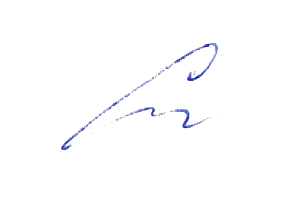 «31» августа 2023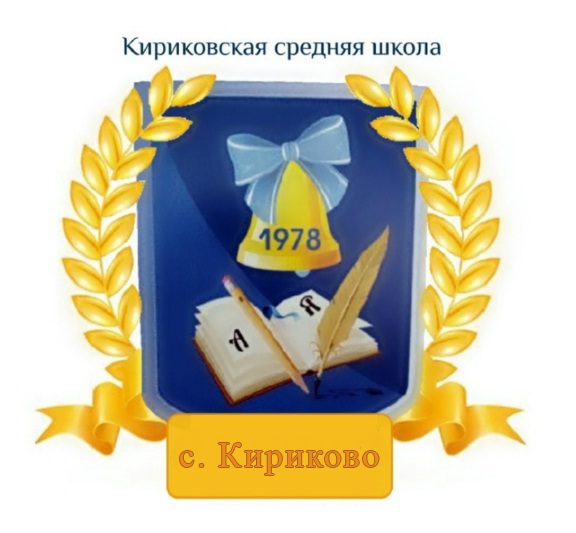 УТВЕРЖДАЮ:Директор муниципального бюджетного общеобразовательного учреждения «Кириковская средняя школа»_________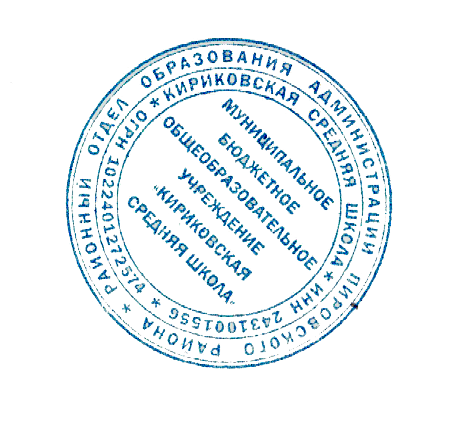 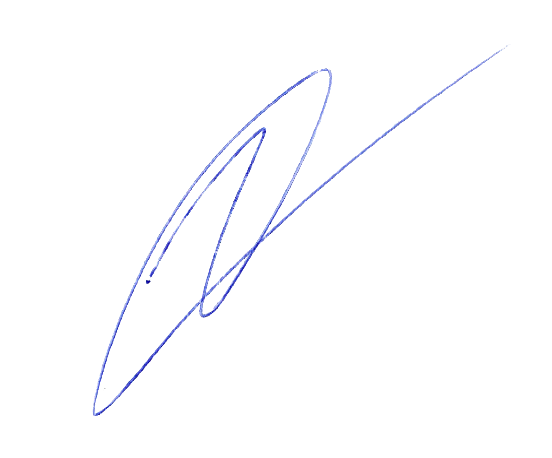 Ивченко О.В.«31» августа 2023 года№п/п годТема урокаДата по плану1Психолого-педагогическая диагностика.01.09.20232Психолого-педагогическая диагностика и профессиональное консультирование. (Первичная диагностика образовательного запроса)04.09.20233«Мои возможности». Беседа08.09.20234«Профессии». Знакомство с профессиями.11.09.20235«О себе». Профессиональные интересы и склонности.15.09.20236Упражнения «Включение». Развитие психических процессов и их роль в профессиональной деятельности.18.09.20237Игра «Мои эмоции. Стабилизация эмоционального фона.22.09.20238Игра «Моя воля». Развитие эмоционально-волевой сферы.25.09.20239Эмоциональное состояние. Связь между мыслями, эмоциями и поступками.29.09.202310 «Эмоции». Оценка характерных эмоций.02.10.202311«Интерес». Как управлять склонностями и интересами06.10.202312Ассоциативная игра «Человек - профессия»09.10.202313Беседа «Мир профессий».  Понятие о профессии и специальности. Классификация профессий.13.10.202314«Не хочу». Беседа о внутренних проблемах16.10.202315«Я не могу». Изображение страха и борьба с ним.20.10.202316«Я в мире профессий». Вводное занятие-путешествие.23.10.202317Беседа «Что мы знаем о мире профессий?» Классификация профессий. 27.11.202318«Я – выбор» .Выбор и моделирование.Представление о себе и выборе профессии.10.11.202319«Достижения и характер». Темперамент и выбор профессии.13.11.202320Беседа «Интересы и склонности в выборе профессии». Интересы и выбор профессии.17.11.202321Игра «А вот и я». Секреты выбора профессии. Профессиональные намерения и профессиональный план.20.11.202322«Хочу», «Могу» - интересы и способности. Склонности и профессиональные направления.24.11.202323Тренировка памяти. Виды памяти и способы их развития. Внимание и деятельность человека.27.11.202324Упражнение «Я учусь принимать решение».  Секреты выбора профессии.01.12.202325Упражнение «Что мешает».  Возможности получения профессии.04.12.202326Упражнение «Четыре стихии».  Профессиональная карьера и здоровье.08.12.202327Упражнение «У меня есть…». Мышление и познание. Человеческие ресурсы. Условия развития личностного потенциала.11.12.202328Методика «Интеллектуальная лабильность».  Работа по заданию методики.15.12.202329Многообразие мира профессий.  Труд и развитие личности. Труд и профессионализм.18.12.202330«Мои возможности». Профессиональное разделение труда.22.12.202331«Резюме». Самопрезентация. 25.12.202332«Я= труд». Самопрезентация. 29.12.202333«Что такое труд». Характер труда в профессиональной деятельности.12.01.202434«Труд». За что люди получают зарплату. Почему люди становятся безработными.15.01.202435Знакомство с учреждениями возможного продолжения образования.19.01.202436Упражнение «План моего будущего». Как достичь успеха в профессии.22.01.202437Профессиональная игра «Угадай профессию»26.01.202438«Отношение к труду». Вопросник для определения личности.29.01.202439Профориентационная игра «Спящий город»02.02.202440«Знаешь ли ты свою будущую профессию?» Ролевая игра.05.02.202441«Образ будущего». Беседа, эссе.09.02.202442Мини – проект «Мой вариант продолжения образования».12.02.202443«Мой вариант продолжения образования». Самопрезентация.16.02.202444Упражнение «Устраиваемся на работу». Беседа о трудоустройстве.19.02.202445Трудоустройство. Как устроиться на работу и закрепиться на рабочем месте?26.02.202446Собеседование у работодателя. Правила поведения при собеседовании.01.03.202447Правила внутреннего распорядка, поведения.04.03.202448Коллаж «Моя будущая профессия»11.03.202449«Формула профессии». Рисунок будущего.15.03.202450«Могу и буду». Профориентационная игра.18.03.202451Беседа «Я и окружающие меня люди»22.03.202452Упражнение «Правила общения»01.04.202453Упражнение «Правила невербального общения»05.04.202454Беседа «Решение конфликтов».08.04.202455Беседа «Мой багаж во взрослую жизнь».12.04.202456«Мой багаж знаний» профориентационная игра.15.04.202457Игра «Профессиональный аукцион»19.04.202458Игровое упражнение «Кто есть кто».22.04.202459 Игра «Я в глазах других». Самопознание26.04.202460Промежуточная аттестация «Диагностика профессионального самоопределения».27.04.202461Анкета «Личный профессиональный план»03.05.202462Игра «Оптимисты и скептики»06.05.202363«Я выбираю». Консультция13.05.202464Адаптированное тестирование по Векслеру. Выявление общих знаний, логических цепочек.17.05.202465Составление профессиограмм20.05.202466«Что мы знаем». Тест по профориентации. 24.05.202467«Профессиональные предпочтения» Дифференциально-диагностический опросник (Е.А.Климов)25.05.202468«Мой проект».25.05.2024